Versje: “Sint heeft een pakje klaar”Knip, knip doet de schaar,Sint heeft weer een pakje klaar.ROOD, GEEL, GROEN of BLAUW,één voor mij en één voor jou!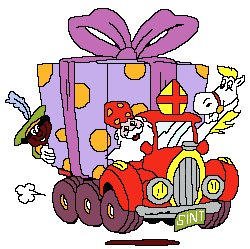 